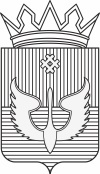 ПОСТАНОВЛЕНИЕадминистрации Юсьвинского муниципального округаПермского края08.07.2022	   № 391В целях упорядочения процесса взаимодействия органов местного самоуправления Юсьвинского муниципального округа Пермского края, структурных подразделений администрации Юсьвинского муниципального округа Пермского края, муниципальных учреждений Юсьвинского муниципального округа Пермского края при формировании проекта бюджета Юсьвинского муниципального округа Пермского края на очередной финансовый год и на плановый период, в соответствии со статьей 169 Бюджетного кодекса Российской Федерации,  статьей 55 Положения о бюджетном процессе в Юсьвинском муниципальном округе Пермского края, утвержденного решением Думы Юсьвинского муниципального округа Пермского края от 12.11.2019 №28, администрация Юсьвинского муниципального округа Пермского края ПОСТАНОВЛЯЕТ:Утвердить прилагаемый Порядоксоставления проекта бюджета Юсьвинского муниципального округа Пермского края на очередной финансовый год и на плановый период.Признать утратившими силу:постановление администрации Юсьвинского муниципального округа Пермского края от 30.06.2021 № 337 «Об утверждении Порядка составления проекта бюджета Юсьвинского муниципального округа Пермского края на очередной финансовый год и на плановый период»;постановление администрации Юсьвинского муниципального округа Пермского края от 12.08.2021 № 408 «О внесении изменений в Порядок составления проекта бюджета Юсьвинского муниципального округа Пермского края на очередной финансовый год и на плановый период»;постановление администрации Юсьвинского муниципального округа Пермского края от 03.09.2021 № 447 «О внесении изменений в Порядок составления проекта бюджета Юсьвинского муниципального округа Пермского края на очередной финансовый год и на плановый период».3.  Настоящее постановление вступает в силу со дня его официального опубликования в газете «Юсьвинские вести» и распространяется на правоотношения, возникшие при формировании проекта бюджета Юсьвинского муниципального округа Пермского края, начиная с проекта бюджета Юсьвинского муниципального округа Пермского края на 2023 год и на плановый период 2024 и 2025 годов.4. Контроль за исполнением настоящего постановления возложить на Селину И.С., заместителя главы администрации округа по финансовой и налоговой политике, начальника финансового управления администрации Юсьвинского муниципального округа Пермского края.И.о.главыадминистрацииЮсьвинскогомуниципального округа Пермского края		Н.Г.НикулинУТВЕРЖДЕНпостановлением администрации Юсьвинского муниципального округа Пермского краяот 08.07.2022 № 391ПОРЯДОКсоставления проекта бюджета Юсьвинского муниципального округа Пермского края на очередной финансовый год и на плановый периодПроект бюджета Юсьвинского муниципального округа Пермского края на очередной финансовый год и на плановый период (далее – проект местного бюджета) составляется на основе прогноза социально – экономического развития Юсьвинского муниципального округа Пермского края в целях финансового обеспечения расходных обязательств Юсьвинского муниципального округа Пермского края.Непосредственное составление проекта местного бюджета осуществляет финансовое управление администрации Юсьвинского муниципального округа Пермского края.Составление проекта местного бюджета основывается на:положениях послания Президента Российской Федерации Федеральному Собранию Российской Федерации, определяющих бюджетную политику (требования к бюджетной политике) в Российской Федерации;основных направлениях бюджетной и налоговой политики Юсьвинского муниципального округа Пермского края на очередной финансовый год и плановый период;прогнозе социально- экономического развития Юсьвинского муниципального округа Пермского края;бюджетномпрогнозе (проекте бюджетного прогноза, проекте изменений бюджетного прогноза) на долгосрочный период;муниципальных программах Юсьвинского муниципального округа Пермского края (проектах муниципальных программ, проектах изменений указанных программ).Составление проекта местного бюджета осуществляется исходя из принципов сбалансированности бюджета, общего (совокупного) покрытия расходов бюджета, необходимости минимизации размера дефицита бюджета и повышения эффективности бюджетных расходов.1.5. Органы местного самоуправления Юсьвинского муниципального округа Пермского края, структурные подразделения администрации Юсьвинского муниципального округа Пермского края, муниципальные учреждения Юсьвинского муниципального округа Пермского края, иные организации (далее – субъекты бюджетного планирования) представляют в финансовое управление администрации Юсьвинского муниципального округа Пермского края необходимые для формирования проекта местного бюджета сведения и данныев соответствии с основными этапами и сроками составления проекта местного бюджета, установленнымиприложением к настоящему Порядку, а также обеспечивают разработку и утверждение муниципальных правовых актов и иных документов, необходимых для формирования проекта местного бюджета.При составлении проекта местного бюджета субъекты бюджетного планирования должны исходить из необходимости достижения заданных результатов с использованием наименьшего объема средств или достижения наилучшего результата с использованием определенного бюджетом объема средств.1.6. В проекте местного бюджета отражаются следующие основные характеристики бюджета:общий объем доходов бюджета;общий объем расходов бюджета;дефицит (профицит) бюджета;иные показатели, установленные Бюджетным кодексом Российской Федерации, законами Пермского края, муниципальными правовыми актами (кроме решений о бюджете).1.7. В проекте местного бюджета утверждаются:перечень главных администраторов доходов бюджета;перечень главных администраторов источников финансирования дефицита бюджета;доходы бюджета по кодам классификации доходов на очередной финансовый год и плановый период;распределение бюджетных ассигнований по целевым статьям (муниципальным программам и непрограммным направлениям деятельности), группам видов расходов классификации расходов бюджетов на очередной финансовый год и плановый период;ведомственная структура расходов бюджета на очередной финансовый год и плановый период;общий объем бюджетных ассигнований, направленных на исполнение публичных нормативных обязательств;объем межбюджетных трансфертов, получаемых из других бюджетов бюджетной системы Российской Федерации в очередном финансовом году и плановом периоде;общий объем условно утверждаемых расходов на первый год планового периода в объеме не менее 2,5 процента общего объема расходов бюджета (без учета расходов бюджета, предусмотренных за счет межбюджетных трансфертов из других бюджетов бюджетной системы Российской Федерации, имеющих целевое назначение), на второй год планового периода - в объеме не менее 5 процентов общего расхода бюджета (без учета расходов бюджета, предусмотренных за счет межбюджетных трансфертов из других бюджетов бюджетной системы Российской Федерации, имеющих целевое назначение);источники финансирования дефицита бюджета на очередной финансовый год и плановый период;верхний предел муниципального внутреннего долга по состоянию на 1 января года, следующего за очередным финансовым годом и каждым годом планового периода, с указанием в том числе верхнего предела долга по муниципальным гарантиям;программа муниципальных внутренних заимствований на очередной финансовый год и плановый период;программа муниципальных гарантий на очередной финансовый год и плановый период;общий объем и перечень объектов капитального строительства на очередной финансовый год и плановый период;общий объем и распределение средств муниципального дорожного фонда на очередной финансовый год и плановый период.1.8. Проект местного бюджетасоставляется путем изменения параметров планового периода утвержденного бюджета и добавления к ним параметров второго года планового периода проекта бюджета.Изменение параметров планового периода местного бюджета осуществляется в соответствии с решением Думы Юсьвинского муниципального округа Пермского края.1.9. АдминистрацияЮсьвинского муниципального округа Пермского края вносит проект местного бюджета на рассмотрение Думы Юсьвинского муниципального округа Пермского края не позднее 05 ноября текущего года с приложением следующих документов и материалов:основные направления бюджетной и налоговой политики Юсьвинского муниципального округа Пермского края;предварительные итоги социально-экономического развития Юсьвинского муниципального округа Пермского края за истекший период текущего финансового года и ожидаемые итоги социально-экономического развития Юсьвинского муниципального округа Пермского края за текущий финансовый год;прогноз социально-экономического развития Юсьвинского муниципального округа Пермского края;пояснительная записка к проекту бюджета, отражающая характеристику подходов при формировании доходов и расходов местного бюджета, с приложением распределения бюджетных ассигнований по разделам и подразделам классификации расходов бюджетов;верхний предел муниципального внутреннего долга по состоянию на 1 января года, следующего за очередным финансовым годом и каждым годом планового периода;оценка ожидаемого исполнения бюджета на текущий финансовый год;предложенные Думой Юсьвинского муниципального органа Пермского края, контрольным органом (при необходимости) проекты бюджетных смет указанных органов, представляемые в случае возникновения разногласий с финансовым органом в отношении указанных бюджетных смет;реестры источников доходов местного бюджета;паспорта муниципальных программ Юсьвинского муниципального округа (проекты изменений в указанные паспорта);бюджетный прогноз (проект бюджетного прогноза, проект изменений бюджетного прогноза) Юсьвинского муниципального округа Пермского края на долгосрочный период.В случае если в очередном финансовом году и плановом периоде общий объем расходов недостаточен для финансового обеспечения установленных муниципальными правовыми актами расходных обязательств Юсьвинского муниципального округа Пермского края, администрация Юсьвинского муниципального округа Пермского края вносит в Думу Юсьвинского муниципального округа проекты решений об изменении сроков вступления в силу (приостановлении действия) в очередном финансовом году и плановом периоде отдельных положений муниципальных правовых актов Юсьвинского муниципального округа Пермского края, не обеспеченных источниками финансирования в очередном финансовом году и (или) плановом периоде.ПРИЛОЖЕНИЕк Порядку составления проекта бюджета Юсьвинского муниципального округа Пермского края на очередной финансовый год и на плановый периодОСНОВНЫЕ ЭТАПЫ И СРОКИ составления проекта бюджета Юсьвинского муниципального округа Пермского края на очередной финансовый год и на плановый период таблица 1Об утверждении Порядка составления проекта бюджета Юсьвинского муниципального округа Пермского края на очередной финансовый год и на плановый период№ п/пНаименование мероприятияКонтрольный срокКонтрольный срокРезультатРезультатОтветственный органОтветственный орган1.Актуализация муниципальных правовых актов Юсьвинского муниципального округа Пермского края, регламентирующих бюджетные правоотношенияАктуализация муниципальных правовых актов Юсьвинского муниципального округа Пермского края, регламентирующих бюджетные правоотношенияАктуализация муниципальных правовых актов Юсьвинского муниципального округа Пермского края, регламентирующих бюджетные правоотношенияАктуализация муниципальных правовых актов Юсьвинского муниципального округа Пермского края, регламентирующих бюджетные правоотношенияАктуализация муниципальных правовых актов Юсьвинского муниципального округа Пермского края, регламентирующих бюджетные правоотношенияАктуализация муниципальных правовых актов Юсьвинского муниципального округа Пермского края, регламентирующих бюджетные правоотношенияАктуализация муниципальных правовых актов Юсьвинского муниципального округа Пермского края, регламентирующих бюджетные правоотношения1.1.Анализ изменений бюджетного законодательства на федеральном и региональном уровнях, актуализация (при необходимости) муниципальных правовых актов Юсьвинского муниципального округа Пермского края в сфере бюджетных правоотношенийиюль –ноябрьиюль –ноябрьМуниципальные правовые акты Юсьвинского муниципального округа Пермского края, регламентирующие бюджетные правоотношенияМуниципальные правовые акты Юсьвинского муниципального округа Пермского края, регламентирующие бюджетные правоотношенияГлава муниципального округа – глава администрации Юсьвинского муниципального округа Пермского края;Финансовое управление администрации Юсьвинского муниципального округа Пермского края;Главные администраторы (администраторы) доходов бюджета Юсьвинского муниципального округа Пермского края;Главные распорядители средств бюджета Юсьвинского муниципального округа Пермского краяГлава муниципального округа – глава администрации Юсьвинского муниципального округа Пермского края;Финансовое управление администрации Юсьвинского муниципального округа Пермского края;Главные администраторы (администраторы) доходов бюджета Юсьвинского муниципального округа Пермского края;Главные распорядители средств бюджета Юсьвинского муниципального округа Пермского края2.Формирование и одобрениеПрогноза социально – экономического развития Юсьвинского муниципального округа Пермского края на очередной финансовый год и на плановый периодФормирование и одобрениеПрогноза социально – экономического развития Юсьвинского муниципального округа Пермского края на очередной финансовый год и на плановый периодФормирование и одобрениеПрогноза социально – экономического развития Юсьвинского муниципального округа Пермского края на очередной финансовый год и на плановый периодФормирование и одобрениеПрогноза социально – экономического развития Юсьвинского муниципального округа Пермского края на очередной финансовый год и на плановый периодФормирование и одобрениеПрогноза социально – экономического развития Юсьвинского муниципального округа Пермского края на очередной финансовый год и на плановый периодФормирование и одобрениеПрогноза социально – экономического развития Юсьвинского муниципального округа Пермского края на очередной финансовый год и на плановый периодФормирование и одобрениеПрогноза социально – экономического развития Юсьвинского муниципального округа Пермского края на очередной финансовый год и на плановый период2.1.Разработка проекта прогноза социально – экономического развития Юсьвинского муниципального округа Пермского края на очередной финансовый год и плановый период01 сентября01 сентябряПроект прогноза социально – экономического развития Юсьвинского муниципального округа Пермского края на очередной финансовый год и плановый периодПроект прогноза социально – экономического развития Юсьвинского муниципального округа Пермского края на очередной финансовый год и плановый периодКомитет экономического развития администрации Юсьвинского муниципального округа Пермского краяКомитет экономического развития администрации Юсьвинского муниципального округа Пермского края2.2.Одобрениепрогноза социально – экономического развития Юсьвинского муниципального округа Пермского края на очередной финансовый год и плановый период01 ноября01 ноябряПостановление администрации Юсьвинского муниципального округа Пермского краяПостановление администрации Юсьвинского муниципального округа Пермского краяГлава муниципального округа – глава администрации Юсьвинского муниципального округа Пермского края;Комитет экономического развития администрации Юсьвинского муниципального округа Пермского краяГлава муниципального округа – глава администрации Юсьвинского муниципального округа Пермского края;Комитет экономического развития администрации Юсьвинского муниципального округа Пермского края3.Планирование показателей бюджета Юсьвинского муниципального округа Пермского края на очередной финансовый год и на плановый периодПланирование показателей бюджета Юсьвинского муниципального округа Пермского края на очередной финансовый год и на плановый периодПланирование показателей бюджета Юсьвинского муниципального округа Пермского края на очередной финансовый год и на плановый периодПланирование показателей бюджета Юсьвинского муниципального округа Пермского края на очередной финансовый год и на плановый периодПланирование показателей бюджета Юсьвинского муниципального округа Пермского края на очередной финансовый год и на плановый периодПланирование показателей бюджета Юсьвинского муниципального округа Пермского края на очередной финансовый год и на плановый периодПланирование показателей бюджета Юсьвинского муниципального округа Пермского края на очередной финансовый год и на плановый период3.1.Утверждение Перечня муниципальных программ Юсьвинского муниципального округа Пермского края, подлежащих реализации в очередном финансовом году и плановом периодеУтверждение Перечня муниципальных программ Юсьвинского муниципального округа Пермского края, подлежащих реализации в очередном финансовом году и плановом периоде01 сентября01 сентябряПостановление администрации Юсьвинского муниципального округа Пермского краяПостановление администрации Юсьвинского муниципального округа Пермского краяКомитет экономического развития администрации Юсьвинского муниципального округа Пермского края3.2.Планирование бюджетных ассигнований на реализацию муниципальных программПланирование бюджетных ассигнований на реализацию муниципальных программПланирование бюджетных ассигнований на реализацию муниципальных программПланирование бюджетных ассигнований на реализацию муниципальных программПланирование бюджетных ассигнований на реализацию муниципальных программПланирование бюджетных ассигнований на реализацию муниципальных программПланирование бюджетных ассигнований на реализацию муниципальных программ3.2.1.Планирование бюджетных ассигнований на обеспечение выполнения функций органов местного самоуправления Юсьвинского муниципального округа Пермского края, муниципальных казенных учреждений Юсьвинского муниципального округа Пермского края (за исключением МКУ «Единый учетный центр», МКУ «Единый сервисный центр», МКУ «Управление дорожного хозяйства и капитального строительства», Думы Юсьвинского муниципального округа Пермского края)Планирование бюджетных ассигнований на обеспечение выполнения функций органов местного самоуправления Юсьвинского муниципального округа Пермского края, муниципальных казенных учреждений Юсьвинского муниципального округа Пермского края (за исключением МКУ «Единый учетный центр», МКУ «Единый сервисный центр», МКУ «Управление дорожного хозяйства и капитального строительства», Думы Юсьвинского муниципального округа Пермского края)Планирование бюджетных ассигнований на обеспечение выполнения функций органов местного самоуправления Юсьвинского муниципального округа Пермского края, муниципальных казенных учреждений Юсьвинского муниципального округа Пермского края (за исключением МКУ «Единый учетный центр», МКУ «Единый сервисный центр», МКУ «Управление дорожного хозяйства и капитального строительства», Думы Юсьвинского муниципального округа Пермского края)Планирование бюджетных ассигнований на обеспечение выполнения функций органов местного самоуправления Юсьвинского муниципального округа Пермского края, муниципальных казенных учреждений Юсьвинского муниципального округа Пермского края (за исключением МКУ «Единый учетный центр», МКУ «Единый сервисный центр», МКУ «Управление дорожного хозяйства и капитального строительства», Думы Юсьвинского муниципального округа Пермского края)Планирование бюджетных ассигнований на обеспечение выполнения функций органов местного самоуправления Юсьвинского муниципального округа Пермского края, муниципальных казенных учреждений Юсьвинского муниципального округа Пермского края (за исключением МКУ «Единый учетный центр», МКУ «Единый сервисный центр», МКУ «Управление дорожного хозяйства и капитального строительства», Думы Юсьвинского муниципального округа Пермского края)Планирование бюджетных ассигнований на обеспечение выполнения функций органов местного самоуправления Юсьвинского муниципального округа Пермского края, муниципальных казенных учреждений Юсьвинского муниципального округа Пермского края (за исключением МКУ «Единый учетный центр», МКУ «Единый сервисный центр», МКУ «Управление дорожного хозяйства и капитального строительства», Думы Юсьвинского муниципального округа Пермского края)Планирование бюджетных ассигнований на обеспечение выполнения функций органов местного самоуправления Юсьвинского муниципального округа Пермского края, муниципальных казенных учреждений Юсьвинского муниципального округа Пермского края (за исключением МКУ «Единый учетный центр», МКУ «Единый сервисный центр», МКУ «Управление дорожного хозяйства и капитального строительства», Думы Юсьвинского муниципального округа Пермского края)3.2.1.1.Составление обоснований (расчетов) плановых сметных показателей и направление их в финансовое управление администрации Юсьвинского муниципального округа Пермского края15сентября15сентябряОбоснования (расчеты)Обоснования (расчеты)Главные распорядители средств бюджета Юсьвинского муниципального округа Пермского края;Получатели бюджетных средствГлавные распорядители средств бюджета Юсьвинского муниципального округа Пермского края;Получатели бюджетных средств3.2.1.2.Формирование сводной потребности в бюджетных ассигнованиях на обеспечение выполнения функций органов местного самоуправления Юсьвинского муниципального округа Пермского края, муниципальных казенных учреждений Юсьвинского муниципального округа Пермского края20сентября20сентябряСводная потребность в бюджетных ассигнованиях на обеспечение выполнения функций органов местного самоуправления Юсьвинского муниципального округа Пермского края, муниципальных казенных учреждений Юсьвинского муниципального округа Пермского краяСводная потребность в бюджетных ассигнованиях на обеспечение выполнения функций органов местного самоуправления Юсьвинского муниципального округа Пермского края, муниципальных казенных учреждений Юсьвинского муниципального округа Пермского краяФинансовое управление администрации Юсьвинского муниципального округа Пермского краяФинансовое управление администрации Юсьвинского муниципального округа Пермского края3.2.2.Планирование бюджетных ассигнований на финансовое обеспечение выполнения муниципального задания на оказание муниципальных услуг (выполнение работ)Планирование бюджетных ассигнований на финансовое обеспечение выполнения муниципального задания на оказание муниципальных услуг (выполнение работ)Планирование бюджетных ассигнований на финансовое обеспечение выполнения муниципального задания на оказание муниципальных услуг (выполнение работ)Планирование бюджетных ассигнований на финансовое обеспечение выполнения муниципального задания на оказание муниципальных услуг (выполнение работ)Планирование бюджетных ассигнований на финансовое обеспечение выполнения муниципального задания на оказание муниципальных услуг (выполнение работ)Планирование бюджетных ассигнований на финансовое обеспечение выполнения муниципального задания на оказание муниципальных услуг (выполнение работ)Планирование бюджетных ассигнований на финансовое обеспечение выполнения муниципального задания на оказание муниципальных услуг (выполнение работ)3.1.2.1Разработка и утверждение стандартов оказания муниципальных услуг (выполнения работ), внесение изменений в утвержденные стандарты оказания муниципальных услуг (выполнения работ) (при необходимости)15 сентября15 сентябряПриказы структурных подразделений администрации Юсьвинского муниципального округа Пермского края с правами юридического лицаПриказы структурных подразделений администрации Юсьвинского муниципального округа Пермского края с правами юридического лицаУправление образования администрации Юсьвинского муниципального округа Пермского края;Отдел культуры, молодежной политики и спорта администрации Юсьвинского муниципального округа Пермского края;Администрации Юсьвинского муниципального округа Пермского краяУправление образования администрации Юсьвинского муниципального округа Пермского края;Отдел культуры, молодежной политики и спорта администрации Юсьвинского муниципального округа Пермского края;Администрации Юсьвинского муниципального округа Пермского края3.2.2.2.Утверждение плановых объемов муниципального задания на оказание муниципальных услуг (выполнение работ) на очередной финансовый год и плановый период20 сентября20 сентябряПостановление (проект постановления) администрации Юсьвинского муниципального округа Пермского краяПостановление (проект постановления) администрации Юсьвинского муниципального округа Пермского краяЗаместитель главы администрации округа по социальному развитию;Отдел муниципального заказа и социального развития администрации Юсьвинского муниципального округа Пермского края;Управление образования администрации Юсьвинского муниципального округа Пермского края;Отдел культуры, молодежной политики и спорта администрации Юсьвинского муниципального округа Пермского края;Администрации Юсьвинского муниципального округа Пермского краяЗаместитель главы администрации округа по социальному развитию;Отдел муниципального заказа и социального развития администрации Юсьвинского муниципального округа Пермского края;Управление образования администрации Юсьвинского муниципального округа Пермского края;Отдел культуры, молодежной политики и спорта администрации Юсьвинского муниципального округа Пермского края;Администрации Юсьвинского муниципального округа Пермского края3.2.2.3.Проведение расчетов и утверждение базовых нормативов затрат на оказание муниципальных услуг (выполнение работ), значений корректирующих коэффициентов, нормативных затрат на оказание муниципальных услуг (выполнение работ)20 сентября20 сентябряПостановление (проект постановления) администрации Юсьвинского муниципального округа Пермского краяПостановление (проект постановления) администрации Юсьвинского муниципального округа Пермского краяУправление образования администрации Юсьвинского муниципального округа Пермского края;Отдел культуры, молодежной политики и спорта администрации Юсьвинского муниципального округа Пермского края;Администрации Юсьвинского муниципального округа Пермского краяУправление образования администрации Юсьвинского муниципального округа Пермского края;Отдел культуры, молодежной политики и спорта администрации Юсьвинского муниципального округа Пермского края;Администрации Юсьвинского муниципального округа Пермского края3.2.2.4.Определение объемов финансового обеспечения муниципального задания на оказание муниципальных услуг (выполнение работ) 20 сентября20 сентябряРасчеты объемов финансового обеспечения муниципального задания на оказание муниципальных услуг (выполнение работ)Расчеты объемов финансового обеспечения муниципального задания на оказание муниципальных услуг (выполнение работ)Управление образования администрации Юсьвинского муниципального округа Пермского края;Отдел культуры, молодежной политики и спорта администрации Юсьвинского муниципального округа Пермского края; Администрации Юсьвинского муниципального округа Пермского краяУправление образования администрации Юсьвинского муниципального округа Пермского края;Отдел культуры, молодежной политики и спорта администрации Юсьвинского муниципального округа Пермского края; Администрации Юсьвинского муниципального округа Пермского края3.2.2.5.Формирование сводной потребности в бюджетных ассигнованиях на финансовое обеспечение выполнения муниципального задания на оказание муниципальных услуг (выполнение работ)22 сентября22 сентябряСводная потребность в бюджетных ассигнованиях на финансовое обеспечение выполнения муниципального задания на оказание муниципальных услуг (выполнение работ)Сводная потребность в бюджетных ассигнованиях на финансовое обеспечение выполнения муниципального задания на оказание муниципальных услуг (выполнение работ)Финансовое управление администрации Юсьвинского муниципального округа Пермского края;Управление образования администрации Юсьвинского муниципального округа Пермского края;Отдел культуры, молодежной политики и спорта администрации Юсьвинского муниципального округа Пермского края;Администрации Юсьвинского муниципального округа Пермского краяФинансовое управление администрации Юсьвинского муниципального округа Пермского края;Управление образования администрации Юсьвинского муниципального округа Пермского края;Отдел культуры, молодежной политики и спорта администрации Юсьвинского муниципального округа Пермского края;Администрации Юсьвинского муниципального округа Пермского края3.2.3.Планирование бюджетных ассигнований на реализацию мероприятий по приведению муниципальных учреждений образования и культуры в нормативное состояниеПланирование бюджетных ассигнований на реализацию мероприятий по приведению муниципальных учреждений образования и культуры в нормативное состояниеПланирование бюджетных ассигнований на реализацию мероприятий по приведению муниципальных учреждений образования и культуры в нормативное состояниеПланирование бюджетных ассигнований на реализацию мероприятий по приведению муниципальных учреждений образования и культуры в нормативное состояниеПланирование бюджетных ассигнований на реализацию мероприятий по приведению муниципальных учреждений образования и культуры в нормативное состояниеПланирование бюджетных ассигнований на реализацию мероприятий по приведению муниципальных учреждений образования и культуры в нормативное состояниеПланирование бюджетных ассигнований на реализацию мероприятий по приведению муниципальных учреждений образования и культуры в нормативное состояние3.2.3.1.Формирование и направление в уполномоченный орган заявок на реализацию мероприятий по приведению муниципальных учреждений образования и культуры в нормативное состояние, подлежащих финансовому обеспечению в очередном финансовом году12сентября12сентябряЗаявки на реализацию мероприятий по приведению в нормативное состояние, подлежащие финансовому обеспечению в очередном финансовом годуЗаявки на реализацию мероприятий по приведению в нормативное состояние, подлежащие финансовому обеспечению в очередном финансовом годуМуниципальные учреждения образования и культуры Юсьвинского муниципального округа Пермского краяМуниципальные учреждения образования и культуры Юсьвинского муниципального округа Пермского края3.2.3.2.Формирование реестров заявок на реализацию мероприятий по приведению в нормативное состояние, подлежащих финансовому обеспечению в очередном финансовом году (по состоянию на 01 января очередного финансового года), и их направление на рассмотрение рабочей группы14сентября14сентябряРеестры заявок на реализацию мероприятий по приведению в нормативное состояние, подлежащих финансовому обеспечению в очередном финансовом годуРеестры заявок на реализацию мероприятий по приведению в нормативное состояние, подлежащих финансовому обеспечению в очередном финансовом годуУправление образования администрации Юсьвинского муниципального округа Пермского края;Отдел культуры, молодежной политики и спорта администрации Юсьвинского муниципального округа Пермского краяУправление образования администрации Юсьвинского муниципального округа Пермского края;Отдел культуры, молодежной политики и спорта администрации Юсьвинского муниципального округа Пермского края3.2.3.3.Рассмотрение реестров заявок на реализацию мероприятий по приведению в нормативное состояние, подлежащих финансовому обеспечению в очередном финансовом году20сентября20сентябряПротоколы заседаний рабочей группыПротоколы заседаний рабочей группыРабочая группаРабочая группа3.2.3.4.Формирование и утверждение Перечня организаций, подлежащих финансовому обеспечению на реализацию мероприятий по приведению в нормативное состояние в очередном финансовом году22сентября22сентябряРаспоряжение администрации Юсьвинского муниципального округа Пермского краяРаспоряжение администрации Юсьвинского муниципального округа Пермского краяГлава муниципального округа – глава администрации округа Пермского края;Заместитель главы администрации округа по социальному развитиюГлава муниципального округа – глава администрации округа Пермского края;Заместитель главы администрации округа по социальному развитию3.2.4.Планирование бюджетных ассигнований на реализацию бюджетных инвестиций, осуществление капитальных вложений в объекты капитального строительства муниципальной собственности и приобретение объектов недвижимого имущества в муниципальную собственность Юсьвинского муниципального округа Пермского краяПланирование бюджетных ассигнований на реализацию бюджетных инвестиций, осуществление капитальных вложений в объекты капитального строительства муниципальной собственности и приобретение объектов недвижимого имущества в муниципальную собственность Юсьвинского муниципального округа Пермского краяПланирование бюджетных ассигнований на реализацию бюджетных инвестиций, осуществление капитальных вложений в объекты капитального строительства муниципальной собственности и приобретение объектов недвижимого имущества в муниципальную собственность Юсьвинского муниципального округа Пермского краяПланирование бюджетных ассигнований на реализацию бюджетных инвестиций, осуществление капитальных вложений в объекты капитального строительства муниципальной собственности и приобретение объектов недвижимого имущества в муниципальную собственность Юсьвинского муниципального округа Пермского краяПланирование бюджетных ассигнований на реализацию бюджетных инвестиций, осуществление капитальных вложений в объекты капитального строительства муниципальной собственности и приобретение объектов недвижимого имущества в муниципальную собственность Юсьвинского муниципального округа Пермского краяПланирование бюджетных ассигнований на реализацию бюджетных инвестиций, осуществление капитальных вложений в объекты капитального строительства муниципальной собственности и приобретение объектов недвижимого имущества в муниципальную собственность Юсьвинского муниципального округа Пермского краяПланирование бюджетных ассигнований на реализацию бюджетных инвестиций, осуществление капитальных вложений в объекты капитального строительства муниципальной собственности и приобретение объектов недвижимого имущества в муниципальную собственность Юсьвинского муниципального округа Пермского края3.2.4.1.Формирование и направление в уполномоченный орган заявок на реализацию инвестиционных проектов, подлежащих реализации в очередном финансовом году (при наличии)12 сентября12 сентябряЗаявки на реализацию инвестиционных проектов, подлежащих реализации в очередном финансовом годуЗаявки на реализацию инвестиционных проектов, подлежащих реализации в очередном финансовом годуИнициаторы инвестиционных проектов – структурные подразделения администрации Юсьвинского муниципального округа Пермского края, в ведении которых будут находиться объекты капитального строительства и (или) объекты недвижимого имуществаИнициаторы инвестиционных проектов – структурные подразделения администрации Юсьвинского муниципального округа Пермского края, в ведении которых будут находиться объекты капитального строительства и (или) объекты недвижимого имущества3.2.4.2.Формирование Реестра заявок на реализацию инвестиционных проектов, подлежащих реализации в очередном финансовом году, и его направление заместителю главы администрации округа по развитию инфраструктуры и благоустройству14 сентября14 сентябряРеестр заявок на реализацию инвестиционных проектов, подлежащих реализации в очередном финансовом годуРеестр заявок на реализацию инвестиционных проектов, подлежащих реализации в очередном финансовом годуОтдел территориального развития администрации Юсьвинского муниципального округа Пермского краяОтдел территориального развития администрации Юсьвинского муниципального округа Пермского края3.2.4.3.Рассмотрение Реестра заявок на реализацию инвестиционных проектов, подлежащих реализации в очередном финансовом году, на совещании у главы муниципального округа – главы администрации Юсьвинского муниципального округа Пермского края20 сентября20 сентябряПротокол совещанияПротокол совещанияГлава муниципального округа – глава администрации Юсьвинского муниципального округа Пермского края;Заместитель главы администрации округа по развитию инфраструктуры и благоустройствуГлава муниципального округа – глава администрации Юсьвинского муниципального округа Пермского края;Заместитель главы администрации округа по развитию инфраструктуры и благоустройству3.2.4.4.Формирование и утверждение Перечня объектов капитального строительства муниципальной собственности и объектов недвижимого имущества для приобретения в муниципальную собственность Юсьвинского муниципального округа Пермского края на очередной финансовый год 22сентября22сентябряРаспоряжение администрации Юсьвинского муниципального округа Пермского краяРаспоряжение администрации Юсьвинского муниципального округа Пермского краяГлава муниципального округа – глава администрации Юсьвинского муниципального округа Пермского края;Заместитель главы администрации округа по развитию инфраструктуры и благоустройствуГлава муниципального округа – глава администрации Юсьвинского муниципального округа Пермского края;Заместитель главы администрации округа по развитию инфраструктуры и благоустройству3.2.5.Планирование бюджетных ассигнований на реализацию иных муниципальных программПланирование бюджетных ассигнований на реализацию иных муниципальных программПланирование бюджетных ассигнований на реализацию иных муниципальных программПланирование бюджетных ассигнований на реализацию иных муниципальных программПланирование бюджетных ассигнований на реализацию иных муниципальных программПланирование бюджетных ассигнований на реализацию иных муниципальных программПланирование бюджетных ассигнований на реализацию иных муниципальных программ3.2.5.1.Составление обоснований (расчетов) плановых показателей муниципальной программы20 сентября20 сентябряОбоснования (расчеты)Обоснования (расчеты)Ответственные исполнители муниципальных программ;Соисполнители муниципальных программОтветственные исполнители муниципальных программ;Соисполнители муниципальных программ3.2.6.Составление и направление проектов муниципальных программ (проектов о внесении изменений в ранее утвержденные муниципальные программы) с приложением пояснительной записки и финансово-экономического обоснования в Думу Юсьвинского муниципального округа Пермского края с целью проведения финансовой экспертизы Контрольно-счетной палатой Пермского края 26 сентября 26 сентябряПроекты муниципальных программ (проекты о внесении изменений в ранее утвержденные муниципальные программы), пояснительная записка,  финансово-экономическое обоснованиеПроекты муниципальных программ (проекты о внесении изменений в ранее утвержденные муниципальные программы), пояснительная записка,  финансово-экономическое обоснованиеОтветственные исполнители муниципальных программ;Соисполнители муниципальных программОтветственные исполнители муниципальных программ;Соисполнители муниципальных программ3.2.7.Утверждение муниципальных программ24 октября24 октябряПостановление администрации Юсьвинского муниципального округа Пермского краяПостановление администрации Юсьвинского муниципального округа Пермского краяОтветственные исполнители муниципальных программ;Соисполнители муниципальных программОтветственные исполнители муниципальных программ;Соисполнители муниципальных программ3.2.8.Формирование сводной потребности в бюджетных ассигнованиях на реализацию муниципальных программ25 октября25 октябряСводная потребность в бюджетных ассигнованиях на реализацию муниципальных программСводная потребность в бюджетных ассигнованиях на реализацию муниципальных программФинансовое управление администрации Юсьвинского муниципального округа Пермского краяФинансовое управление администрации Юсьвинского муниципального округа Пермского края3.3.Планирование бюджетных ассигнований на реализацию непрограммных направлений деятельности органов местного самоуправления Юсьвинского муниципального округа Пермского краяПланирование бюджетных ассигнований на реализацию непрограммных направлений деятельности органов местного самоуправления Юсьвинского муниципального округа Пермского краяПланирование бюджетных ассигнований на реализацию непрограммных направлений деятельности органов местного самоуправления Юсьвинского муниципального округа Пермского краяПланирование бюджетных ассигнований на реализацию непрограммных направлений деятельности органов местного самоуправления Юсьвинского муниципального округа Пермского краяПланирование бюджетных ассигнований на реализацию непрограммных направлений деятельности органов местного самоуправления Юсьвинского муниципального округа Пермского краяПланирование бюджетных ассигнований на реализацию непрограммных направлений деятельности органов местного самоуправления Юсьвинского муниципального округа Пермского краяПланирование бюджетных ассигнований на реализацию непрограммных направлений деятельности органов местного самоуправления Юсьвинского муниципального округа Пермского края3.3.1.Формирование перечня непрограммных мероприятий, планируемых к реализации в очередном финансовом году и плановом периоде, обоснований (расчетов) потребности в бюджетных ассигнованиях на реализацию планируемых мероприятий17 октября17 октябряПеречни непрограммных мероприятий, планируемых к реализации в очередном финансовом году и плановом периодеПеречни непрограммных мероприятий, планируемых к реализации в очередном финансовом году и плановом периодеГлавные распорядители средств бюджета Юсьвинского муниципального округа Пермского краяГлавные распорядители средств бюджета Юсьвинского муниципального округа Пермского края3.3.2.Формирование сводной потребности в бюджетных ассигнованиях на реализацию непрограммных направлений деятельности органов местного самоуправления Юсьвинского муниципального округа Пермского края21 октября21 октябряСводная потребность в бюджетных ассигнованиях на реализацию непрограммных направлений деятельности органов местного самоуправления Юсьвинского муниципального округа Пермского краяСводная потребность в бюджетных ассигнованиях на реализацию непрограммных направлений деятельности органов местного самоуправления Юсьвинского муниципального округа Пермского краяФинансовое управление администрации Юсьвинского муниципального округа Пермского краяФинансовое управление администрации Юсьвинского муниципального округа Пермского края4.Бюджетное планирование и балансировка прогнозируемых показателей бюджета Юсьвинского муниципального округа Пермского края на очередной финансовый год и на плановый периодБюджетное планирование и балансировка прогнозируемых показателей бюджета Юсьвинского муниципального округа Пермского края на очередной финансовый год и на плановый периодБюджетное планирование и балансировка прогнозируемых показателей бюджета Юсьвинского муниципального округа Пермского края на очередной финансовый год и на плановый периодБюджетное планирование и балансировка прогнозируемых показателей бюджета Юсьвинского муниципального округа Пермского края на очередной финансовый год и на плановый периодБюджетное планирование и балансировка прогнозируемых показателей бюджета Юсьвинского муниципального округа Пермского края на очередной финансовый год и на плановый периодБюджетное планирование и балансировка прогнозируемых показателей бюджета Юсьвинского муниципального округа Пермского края на очередной финансовый год и на плановый периодБюджетное планирование и балансировка прогнозируемых показателей бюджета Юсьвинского муниципального округа Пермского края на очередной финансовый год и на плановый период4.1.Прогнозирование доходов бюджета Юсьвинского муниципального округа Пермского края на очередной финансовый год и на плановый период14 октября14 октябряПредварительный расчет доходов бюджета Юсьвинского муниципального округа Пермского краяПредварительный расчет доходов бюджета Юсьвинского муниципального округа Пермского краяФинансовое управление администрации Юсьвинского муниципального округа Пермского края;Главные администраторы доходов бюджета Юсьвинского муниципального округа Пермского краяФинансовое управление администрации Юсьвинского муниципального округа Пермского края;Главные администраторы доходов бюджета Юсьвинского муниципального округа Пермского края4.2.Формирование сводной потребности в бюджетных ассигнованиях по действующим и принимаемым расходным обязательствам Юсьвинского муниципального округа Пермского края на очередной финансовый год и на плановый период25 октября25 октябряСводная потребность в бюджетных ассигнованиях на реализацию действующих и принимаемых расходных обязательств Юсьвинского муниципального округа Пермского краяСводная потребность в бюджетных ассигнованиях на реализацию действующих и принимаемых расходных обязательств Юсьвинского муниципального округа Пермского краяФинансовое управление администрации Юсьвинского муниципального округа Пермского краяФинансовое управление администрации Юсьвинского муниципального округа Пермского края4.3. Определение стратегических направлений развития Юсьвинского муниципального округа Пермского края на очередной финансовый год и на плановый период, установление приоритетов в осуществлении расходов26 октября26 октябряГлава муниципального округа – глава администрации Юсьвинского муниципального округа Пермского края;Комитет экономического развития администрации Юсьвинского муниципального округа Пермского краяГлава муниципального округа – глава администрации Юсьвинского муниципального округа Пермского края;Комитет экономического развития администрации Юсьвинского муниципального округа Пермского края4.4.Осуществление балансировки прогнозируемых показателей бюджета Юсьвинского муниципального округа Пермского края по доходам и расходам 27 октября 27 октябряФинансовое управление администрации Юсьвинского муниципального округа Пермского краяФинансовое управление администрации Юсьвинского муниципального округа Пермского края4.5.Формирование и утверждение основных направлений бюджетной и налоговой политики Юсьвинского муниципального округа Пермского края на очередной финансовый год и плановый период31 октября31 октябряПостановление администрации Юсьвинского муниципального округа Пермского краяПостановление администрации Юсьвинского муниципального округа Пермского краяГлава муниципального округа – глава администрации Юсьвинского муниципального округа Пермского края;Финансовое управление администрации Юсьвинского муниципального округа Пермского краяГлава муниципального округа – глава администрации Юсьвинского муниципального округа Пермского края;Финансовое управление администрации Юсьвинского муниципального округа Пермского края5.Подготовка проекта решения Думы Юсьвинского муниципального округа Пермского края о бюджете Юсьвинского муниципального округа Пермского края, документов и материалов, сопровождающих проект решенияПодготовка проекта решения Думы Юсьвинского муниципального округа Пермского края о бюджете Юсьвинского муниципального округа Пермского края, документов и материалов, сопровождающих проект решенияПодготовка проекта решения Думы Юсьвинского муниципального округа Пермского края о бюджете Юсьвинского муниципального округа Пермского края, документов и материалов, сопровождающих проект решенияПодготовка проекта решения Думы Юсьвинского муниципального округа Пермского края о бюджете Юсьвинского муниципального округа Пермского края, документов и материалов, сопровождающих проект решенияПодготовка проекта решения Думы Юсьвинского муниципального округа Пермского края о бюджете Юсьвинского муниципального округа Пермского края, документов и материалов, сопровождающих проект решенияПодготовка проекта решения Думы Юсьвинского муниципального округа Пермского края о бюджете Юсьвинского муниципального округа Пермского края, документов и материалов, сопровождающих проект решенияПодготовка проекта решения Думы Юсьвинского муниципального округа Пермского края о бюджете Юсьвинского муниципального округа Пермского края, документов и материалов, сопровождающих проект решения5.1.Формирование реестра расходных обязательств Юсьвинского муниципального округа Пермского края на очередной финансовый год и на плановый период (по состоянию на 20 октября текущего финансового года)31октября31октябряРеестр расходных обязательств Юсьвинского муниципального округа Пермского края на очередной финансовый год и на плановый периодРеестр расходных обязательств Юсьвинского муниципального округа Пермского края на очередной финансовый год и на плановый периодФинансовое управление администрации Юсьвинского муниципального округа Пермского краяФинансовое управление администрации Юсьвинского муниципального округа Пермского края5.2.Формирование бюджетного прогноза (проекта бюджетного прогноза, проекта изменений бюджетного прогноза) Юсьвинского муниципального округа Пермского края на долгосрочный период31октября31октябряБюджетный прогноз (проект бюджетного прогноза, проект изменений бюджетного прогноза)Бюджетный прогноз (проект бюджетного прогноза, проект изменений бюджетного прогноза)Финансовое управление администрации Юсьвинского муниципального округа Пермского краяФинансовое управление администрации Юсьвинского муниципального округа Пермского края5.3.Формирование предварительных итогов социально – экономического развития Юсьвинского муниципального округа Пермского края за истекший период текущего финансового года и ожидаемых итогов социально – экономического развития Юсьвинского муниципального округа Пермского края за текущий финансовый год01ноября01ноябряПредварительные итоги социально – экономического развития Юсьвинского муниципального округа Пермского края за истекший период текущего финансового года и ожидаемые итоги социально – экономического развития Юсьвинского муниципального округа Пермского края за текущий финансовый годПредварительные итоги социально – экономического развития Юсьвинского муниципального округа Пермского края за истекший период текущего финансового года и ожидаемые итоги социально – экономического развития Юсьвинского муниципального округа Пермского края за текущий финансовый годКомитет экономического развития администрации Юсьвинского муниципального округа Пермского краяКомитет экономического развития администрации Юсьвинского муниципального округа Пермского края5.4.Составление реестра источников доходов бюджета Юсьвинского муниципального округа Пермского края на очередной финансовый год и на плановый период31октября31октябряРеестр источников доходов бюджета Юсьвинского муниципального округа Пермского края на очередной финансовый год и на плановый периодРеестр источников доходов бюджета Юсьвинского муниципального округа Пермского края на очередной финансовый год и на плановый периодФинансовое управление администрации Юсьвинского муниципального округа Пермского краяФинансовое управление администрации Юсьвинского муниципального округа Пермского края5.5.Формирование текстовой части, приложений и справочных форм проекта решения Думы Юсьвинского муниципального округа Пермского края о бюджете Юсьвинского муниципального округа Пермского края на очередной финансовый год и на плановый период с учетом требований к их содержанию, установленных Положением о бюджетном процессе в Юсьвинском муниципальном округе Пермского края01 ноября01 ноябряТекстовая часть, приложения, справочные формы проекта решения Думы Юсьвинского муниципального округа Пермского края о бюджете Юсьвинского муниципального округа Пермского края на очередной финансовый год и на плановый периодТекстовая часть, приложения, справочные формы проекта решения Думы Юсьвинского муниципального округа Пермского края о бюджете Юсьвинского муниципального округа Пермского края на очередной финансовый год и на плановый периодФинансовое управление администрации Юсьвинского муниципального округа Пермского края;Главные администраторы доходов бюджета Юсьвинского муниципального округа Пермского края;Главные распорядители средств бюджета Юсьвинского муниципального округа Пермского краяФинансовое управление администрации Юсьвинского муниципального округа Пермского края;Главные администраторы доходов бюджета Юсьвинского муниципального округа Пермского края;Главные распорядители средств бюджета Юсьвинского муниципального округа Пермского края5.6.Составление пояснительной записки к проекту решения о бюджете Юсьвинского муниципального округа Пермского края, отражающей характеристику подходов при формировании доходов и расходов бюджета Юсьвинского муниципального округа Пермского края, с приложением распределения бюджетных ассигнований по разделам и подразделам классификации расходов бюджетов01 ноября01 ноябряПояснительная записка к проекту решения о бюджете Юсьвинского муниципального округа Пермского краяПояснительная записка к проекту решения о бюджете Юсьвинского муниципального округа Пермского краяФинансовое управление администрации Юсьвинского муниципального округа Пермского краяФинансовое управление администрации Юсьвинского муниципального округа Пермского края5.7.Внесение проекта решения о бюджете Юсьвинского муниципального округа Пермского края на очередной финансовый год и на плановый период в составе форм и документов, предусмотренных Положением о бюджетном процессе в Юсьвинском муниципальном округе Пермского края, на рассмотрение Думы Юсьвинского муниципального округа Пермского края  03 ноября 03 ноябряПроект решения Думы Юсьвинского муниципального округа Пермского края о бюджете Юсьвинского муниципального округа Пермского края на очередной финансовый год и на плановый периодПроект решения Думы Юсьвинского муниципального округа Пермского края о бюджете Юсьвинского муниципального округа Пермского края на очередной финансовый год и на плановый периодГлава муниципального округа – глава администрации Юсьвинского муниципального округа Пермского края;Администрация Юсьвинского муниципального округа Пермского краяГлава муниципального округа – глава администрации Юсьвинского муниципального округа Пермского края;Администрация Юсьвинского муниципального округа Пермского края5.8.Представление реестра расходных обязательств Юсьвинского муниципального округа Пермского края на очередной финансовый год и на плановый период (по состоянию на 20 октября текущего финансового года) вКонтрольно – счетную палату Пермского края 03 ноября 03 ноябряРеестр расходных обязательств Юсьвинского муниципального округа Пермского края на очередной финансовый год и на плановый периодРеестр расходных обязательств Юсьвинского муниципального округа Пермского края на очередной финансовый год и на плановый периодФинансовое управление администрации Юсьвинского муниципального округа Пермского краяФинансовое управление администрации Юсьвинского муниципального округа Пермского края